МИНИСТЕРСТВО ОБРАЗОВАНИЯ И НАУКИ РЕСПУБЛИКИ ДАГЕСТАНМКОУ «АПШИНСКАЯ СРЕДНЯЯ ОБЩЕОБРАЗОВАТЕЛЬНАЯ ШКОЛА»Россия, Республика Дагестан, 368204, Буйнакский район, с.Апши  т. (8903) 428-07-66, apshy@mail.ru№____                                                            «_____»_________201___Отчет совещание  о проделанной работе педагога психолога  на тему Противодействия вовлечению несовершеннолетних в незаконный оборот наркотиков, в том числе путем привлечения их в качестве закладчиков.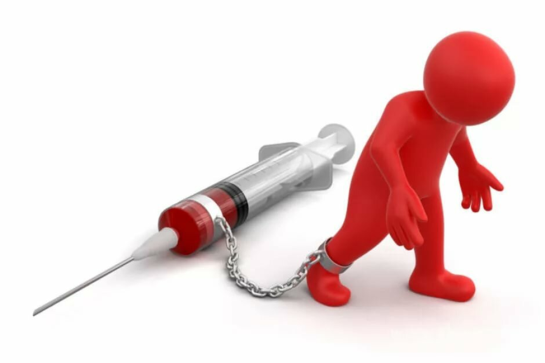             Сегодня 07.08.2020 было проведено совещание на тему : «Наркотики это вред» Был приглашен старший инспектор ПДН Бамматов Магомед Абиевич. Псутствовали на совещании 20 учителей. Целью собрание быловыяснить, как наркотики влияют на организм человека, что толкает подростков к наркотикам, как противостоять этому, познакомиться с сайтом Федеральной службы Российской Федерации по контролю за оборотом наркотиков.5 причин сказать «нет»,10 способов сказать «нет», потренируемся с вами говорить «нет».Педагог психолог Шайхова Ш.М говорила о том что Наркомания является одной из важнейших проблем нашего общества, вызвавшей острую необходимость решительных и активных действий в организации профилактики злоупотребления психоактивными веществами в образовательной среде.Так же инспектор ПДН Магомед Абиевич расказал о том что проблема наркомании давно превратилась в глобальную проблему, грозящую гибелью для человечества. Как всякая глобальная проблема, она не может не стать содержанием современных образовательных программ. В МКОУ «Апшинской СОШ» не замечены случаи употребления наркотических средств в семьях, но мы проводим первичную профилактику со всеми категориями семей: здоровой, конфликтной, асоциальной, распавшейся. Следует подчеркнуть, что современная семья испытывает дефицит компетентности по вопросам формирования у детей антинаркотических установок, ценностей здорового образа жизни. Поэтому она нуждается в получении квалифицированной помощи со стороны специалистов и педагогов образовательного учреждения. Например, родителям надо знать, какую позицию в этом вопросе занимает государство, как с помощью законов регламентируется процесс воспитания и образования ребенка. На родительских собраниях, лекториях мы знакомим родителей с Законами "Об ответственности родителей за воспитание и обучение детей". Педагог психолог прочла дрклад на тему « Наркомания и ее вред».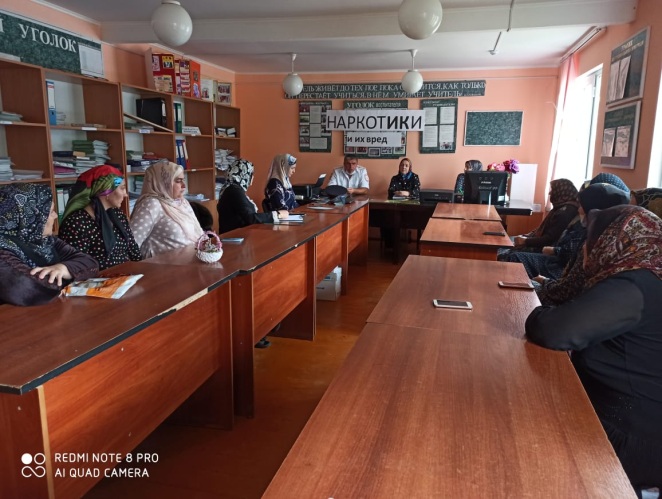 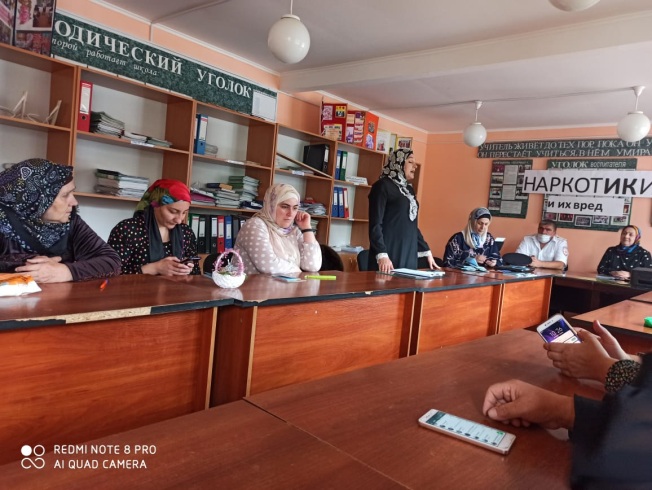 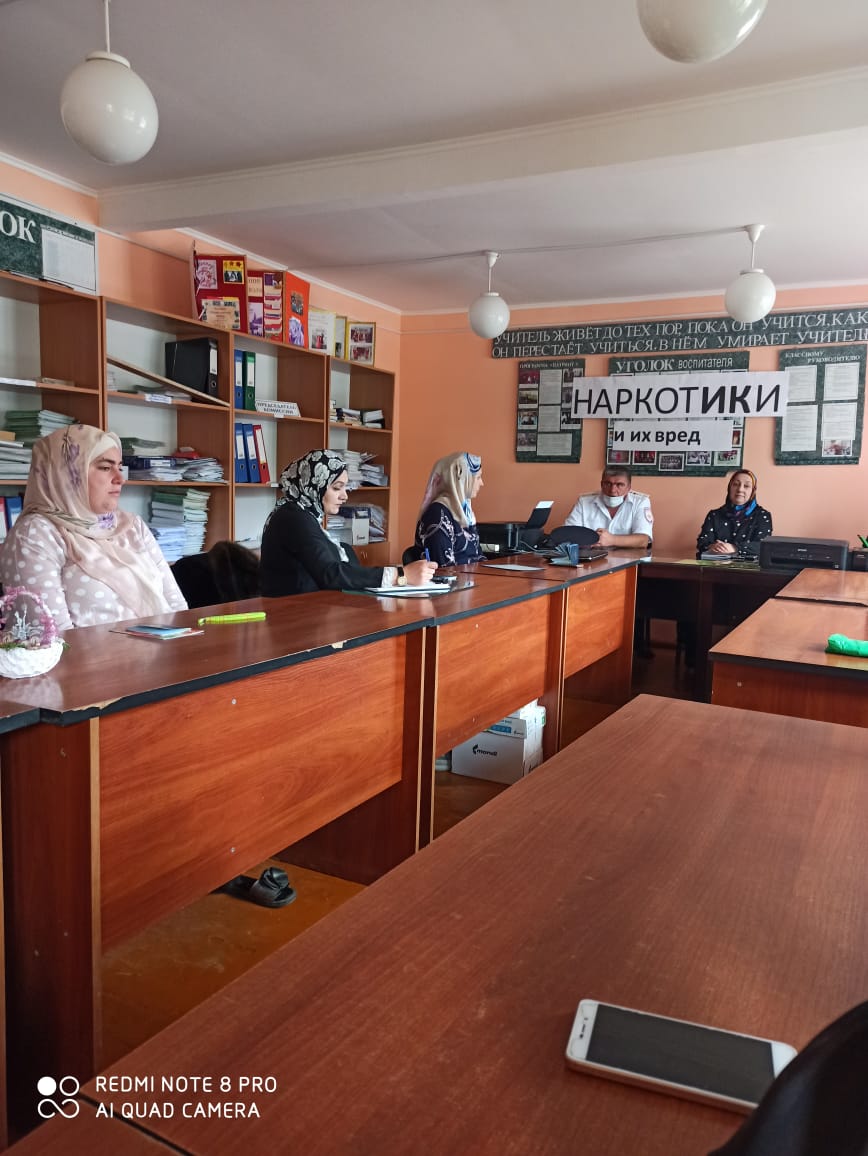 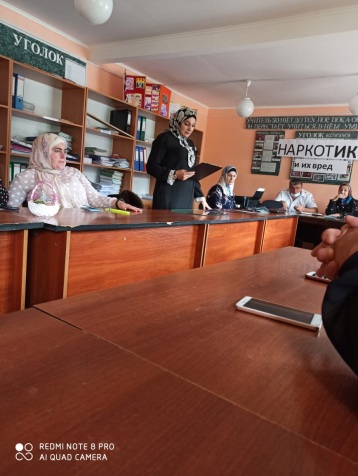 